NACE InternationalThe Detroit Section AnnouncesRectifier Training ClassMay 18, 20179 AM TO 4:30 PMThe Detroit Section of NACE is pleased to announce a one day "Rectifier Troubleshooting" Class. This class will teach students the operation, functions and basic troubleshooting steps for rectifiers. It will involve lecture as well as hands on troubleshooting.  Presenter: Don Olson of IRT Integrated Rectifier Technologies, Inc.A long-standing member of NACE, Don has been providing training to the industry for 30+ years and has taught thousands of CP professionals.Don offers rectifier training classes to not only enhance general knowledge of Cathodic Protection rectifiers but also to aid in selecting the best type of rectifier for the specific application. Classes include discussions on Cathodic Protection fundamentals, general safety practices, design considerations, rectifier types, applications and selection, basic rectifier theory, installation and maintenance considerations, troubleshooting and repair, etc. In addition to the theory portion of the class, students can also expect to receive direct hands-on troubleshooting training on rectifier units.Cost:  $125.00 which includes continental breakfast, lunch and snacks.  Students are asked to bring their own multi meters. Class size is limited to 30 and attendees must pre-pay to hold your RSVP.  Please visit our website at "detroitnace.org" to p via credit card (Pay Pal option) or make check out to "NACE-Detroit Section" and mail to:			Frank Rampton c/o Trenton Corp., 7700 Jackson Rd, Ann Arbor Mi. 48103RSVP:  			Please contact Karen Redmond @ karen.redmond@dteenergy.com  or call (313) 389-7255.Event location: 		DTE Training Facility (Rec Center), 3690 Greenfield Rd, Melvindale Mi. 48122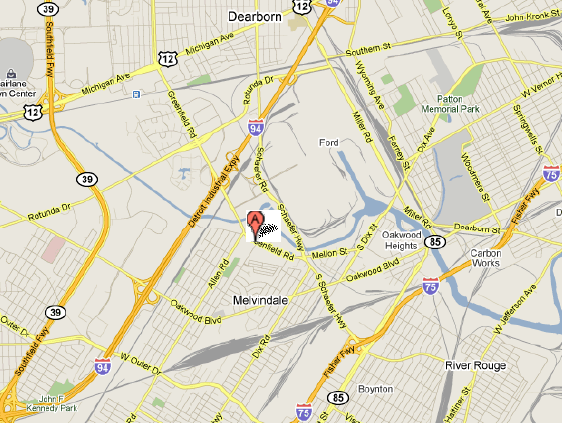 